EMEFEI ___________________________________________NOME:____________________________________________PROFESSOR:______________________________ANO:____________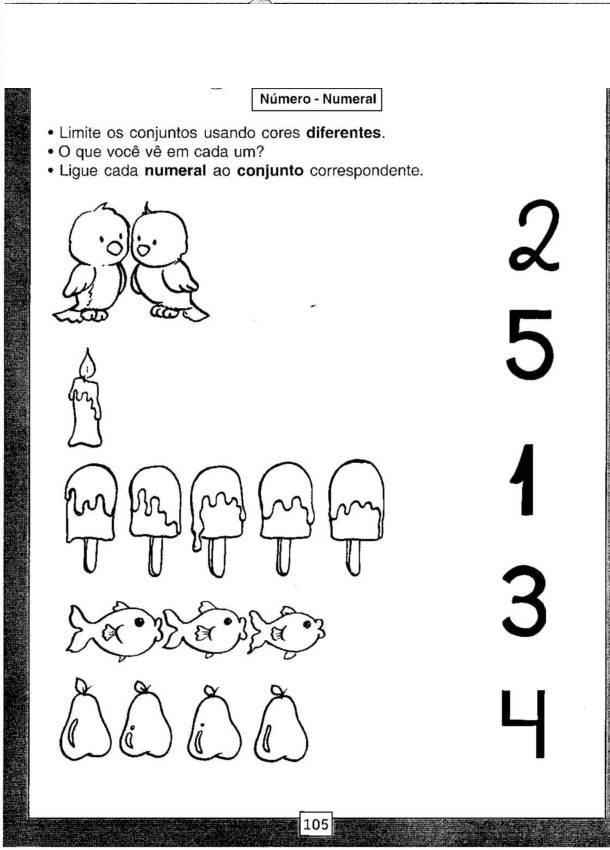 